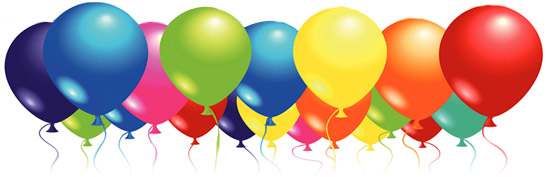 GoÛter et lâcher de ballonsSEMAINE MONDIALE DU DÉFICIT IMMUNITAIREChers patients et parents,Dans le cadre de la semaine mondiale de l’immunodéficience nous organisons le 26 avril 2017 de 14h à 17h 
‘Goûter et lâcher de ballons’
 pour les patients présentant des déficits immunitaires.                     L’événement aura lieu à l’École Robert Dubois 
(Avenue J.J. Crocq 15 à 1020 Bruxelles)Pour les inscriptions et les  renseignements vous pouvez vous adresser à 
Mme Malou Ngalula Mujinga par mail: malou.ngalulamujinga@huderf.be ou par téléphone:0472 888 331.Au secrétariat de la consultation  02/477 3113  Avec nos salutations distinguées, 
Prof. A. Ferster, Dr. S. Blumental, Dr. C. Heijmans, Dr P. Le

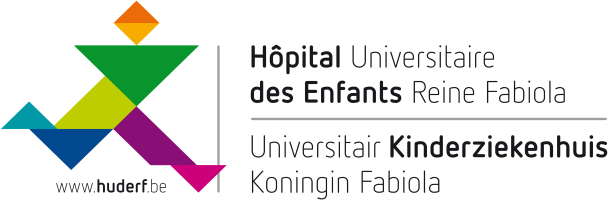 